ZAJĘCIA ODBYWAJĄCE SIĘ DROGĄ ELEKTRONICZNĄ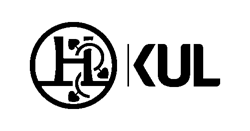 Rozkład zajęć na rok akademicki 2019/2020 II ROK, Filologia angielska, studia niestacjonarne I stopnia semestr zimowy SOBOTASOBOTASOBOTANIEDZIELANIEDZIELAGr 1Gr 1Gr 2Gr 1Gr 27.30-9.00Historia filozofii (konwersatorium)dr R. CharzyńskiCTW 217  I 12.10 II 9.11 III 7.12 IV 11.01Historia filozofii (konwersatorium)dr R. CharzyńskiCTW 217  I 12.10 II 9.11 III 7.12 IV 11.01Historia filozofii (konwersatorium)dr R. CharzyńskiCTW 217  I 12.10 II 9.11 III 7.12 IV 11.01PNJA – pisanie akademickiemgr J. GrzybowskaC 901PNJA – gramatykadr K. LisC 9039:10-10:40PNJA – konwersacjedr M. O FionnainC 901PNJA – konwersacjedr M. O FionnainC 901PNJA – słownictwodr Ł. BorowiecC 903Język niderlandzkiFrans van der VeerC 903   (8 spotkań)6.10, 13.10, 27.10, 10.11, 8.12, 15.12, 12.01, 26.01Język niderlandzkiFrans van der VeerC 903   (8 spotkań)6.10, 13.10, 27.10, 10.11, 8.12, 15.12, 12.01, 26.0110:50-12:20PNJA – słownictwodr Ł. BorowiecC 901PNJA – słownictwodr Ł. BorowiecC 901PNJA – konwersacjedr M. O FionnainC 903PNJA – gramatykadr K. LisC 901PNJA – pisanie akademickiemgr J. GrzybowskaC 903 12:30-14:00Historia literatury angielskiej (ćwicz.)dr hab. G. Maziarczyk, prof. KULCN 107Historia literatury angielskiej (ćwicz.)dr hab. G. Maziarczyk, prof. KULCN 107Historia literatury angielskiej (ćwicz.)dr hab. G. Maziarczyk, prof. KULCN 107PNJA – tłumaczenia ustne ang-polmgr Oskar OstaszewskiC 901 PNJA – tłumaczenia ustne ang-polmgr Joanna MirekCTW20514.10-15.40Gramatyka opisowa j. ang. Morfologia i składniadr A. Bartnik CN 107  I 5.10 II 26.10  III 23.11 IV 14.12 V 25.01Gramatyka opisowa j. ang. Morfologia i składniadr A. Bartnik CN 107  I 5.10 II 26.10  III 23.11 IV 14.12 V 25.01Gramatyka opisowa j. ang. Morfologia i składniadr A. Bartnik CN 107  I 5.10 II 26.10  III 23.11 IV 14.12 V 25.0114.10-15.40Wstęp do literaturoznawstwadr A. Bednarski	CN 107 I 12.10 II 9.11 III 7.12 IV 11.01Wstęp do literaturoznawstwadr A. Bednarski	CN 107 I 12.10 II 9.11 III 7.12 IV 11.01Wstęp do literaturoznawstwadr A. Bednarski	CN 107 I 12.10 II 9.11 III 7.12 IV 11.0115.50-17.20Historia Anglii i USA (konwersatorium)dr T. Niedokos CN 107   I 5.10 II 26.10  III 23.11 IV 14.12 V 25.01Historia Anglii i USA (konwersatorium)dr T. Niedokos CN 107   I 5.10 II 26.10  III 23.11 IV 14.12 V 25.01Historia Anglii i USA (konwersatorium)dr T. Niedokos CN 107   I 5.10 II 26.10  III 23.11 IV 14.12 V 25.0115.50-17.20Historia literatury angielskiej I (konwers.)dr A. BednarskiCN 107   I 12.10 II 9.11 III 7.12 IV 11.01Historia literatury angielskiej I (konwers.)dr A. BednarskiCN 107   I 12.10 II 9.11 III 7.12 IV 11.01Historia literatury angielskiej I (konwers.)dr A. BednarskiCN 107   I 12.10 II 9.11 III 7.12 IV 11.0117.30-19.00Język niderlandzkiFrans van der VeerCN 107 (7 spotkań)5.10, 12.10, 26.10, 9.11, 14.12, 11.01, 25.01Język niderlandzkiFrans van der VeerCN 107 (7 spotkań)5.10, 12.10, 26.10, 9.11, 14.12, 11.01, 25.01Język niderlandzkiFrans van der VeerCN 107 (7 spotkań)5.10, 12.10, 26.10, 9.11, 14.12, 11.01, 25.0117.30-18.15Historia literatury angielskiej I (konwers.)dr A. Bednarski CN 107   7.12.2019Historia literatury angielskiej I (konwers.)dr A. Bednarski CN 107   7.12.2019Historia literatury angielskiej I (konwers.)dr A. Bednarski CN 107   7.12.2019terminy spotkańcyklicznych:terminy spotkańcyklicznych:5.10, 12.10, 26.10, 9.11, 23.11, 7.12, 14.12, 11.01, 25.015.10, 12.10, 26.10, 9.11, 23.11, 7.12, 14.12, 11.01, 25.016.10, 13.10, 27.10, 10.11, 24.11, 8.12, 15.12, 12.01, 26.016.10, 13.10, 27.10, 10.11, 24.11, 8.12, 15.12, 12.01, 26.016.10, 13.10, 27.10, 10.11, 24.11, 8.12, 15.12, 12.01, 26.016 godzinHistoria Filozofii (wykład) – kształcenie na odległość (zajęcia w formie elektronicznej)8 godzinHistoria Anglii i USA (konwersatorium) – kształcenie na odległość (zajęcia w formie elektronicznej)9 godzinHistoria literatury angielskiej I (konwersatorium) – kształcenie na odległość (zajęcia w formie elektronicznej)10 godzinWstęp do literaturoznawstwa (ćwiczenia) ) – kształcenie na odległość (zajęcia w formie elektronicznej)8 godzinGramatyka opisowa j. ang. Morfologia i Składnia (ćwiczenia) ) – kształcenie na odległość (zajęcia w formie elektronicznej)